15 TEMMUZ ANAOKULU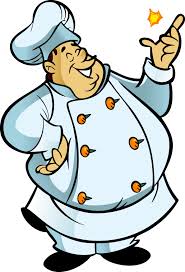 MART AYI 3. HAFTA BESLENME LİSTESİAFİYET OLSUN                                                                                                                                                               Kafiye YÜCELOkul Müdürü GÜNTARİHSABAH(KAHVALTI)/2024PAZARTESİ18/03/2024Etliekmek, Ayran, Elma.SALI19/03/2024Krep, Çikolata, Zeytin, Süt, Havuç.ÇARŞAMBA20/03/2024Tavuklu Şehriye Çorbası, Ekmek, KekPERŞEMBE21/03/2024Patates ve Yumurta Haşlama, Kaşar Peyniri, Zeytin, Ekmek, Ihlamur.CUMA22/03/2024Karışık Tost, Domates, Meyve Çayı.